Orange Helmet Training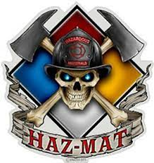     Hazardous Materials GroupAnnounce:		Hazardous Materials Incident CommanderDates:			October 11-12, 2021Times:			8:00 a.m. – 5:00 p.m. Location:			Cal Fire San Diego Unit Headquarters                                2249 Jamacha Rd                                El Cajon, Ca 92019	Instructor:		CSTI Instructor Greg CoonFees / Materials:	$200.00 – Payable to Red Helmet TrainingCovers cost of CSTI Materials and CertificateClass Description:	This course provides the tools a person needs to assume control of an emergency response to a hazardous materials incident. It focuses on how to assess hazards, manage risk, comply with legal requirements and implement protective actions. This program meets OSHA and NFPA recommendations for training at the Incident Commander level. This class also meets CalOSHA training requirements.Prerequisites:		 Haz-Mat FRO Cert.www.RedHelmetTraining.com